GEOMETRY PROBLEMSLEVEL 2:1. On the map below, First Avenue and Second Avenue are parallel.  What is the value of x?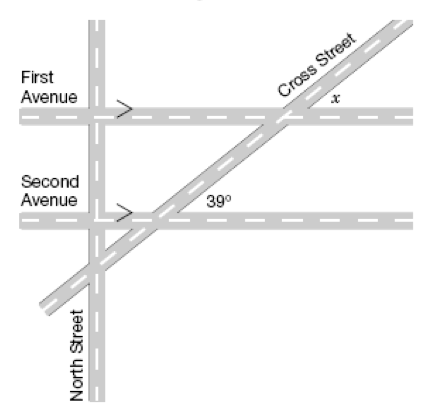 2. Determine the value of x in the triangle.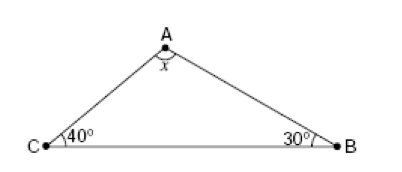 LEVEL 3:1. Determine the value of x in the diagram?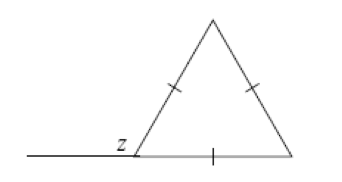 2. Consider the diagram below. Determine the value of x?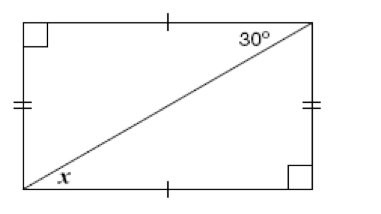 LEVEL 4 Determine the value of x.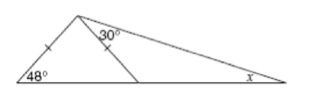 2.  Determine the value of x.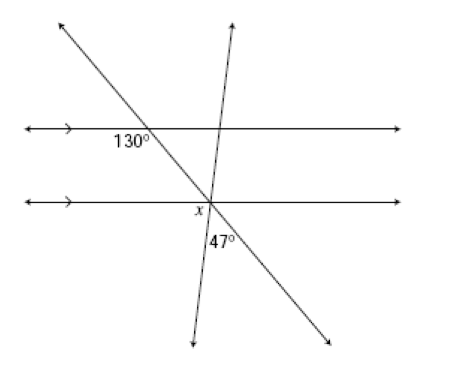 3. Determine the value of x.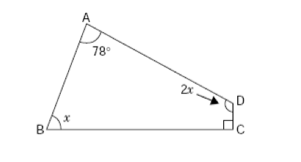 